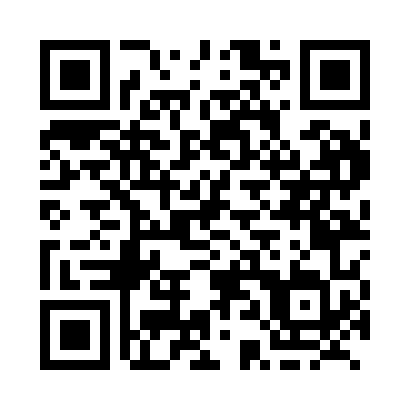 Prayer times for Toanche, Ontario, CanadaWed 1 May 2024 - Fri 31 May 2024High Latitude Method: Angle Based RulePrayer Calculation Method: Islamic Society of North AmericaAsar Calculation Method: HanafiPrayer times provided by https://www.salahtimes.comDateDayFajrSunriseDhuhrAsrMaghribIsha1Wed4:356:091:176:178:2610:002Thu4:336:071:176:188:2710:023Fri4:316:061:176:198:2810:034Sat4:296:041:176:198:2910:055Sun4:276:031:166:208:3110:076Mon4:256:021:166:218:3210:097Tue4:236:001:166:218:3310:108Wed4:215:591:166:228:3410:129Thu4:205:581:166:238:3510:1410Fri4:185:571:166:238:3610:1611Sat4:165:551:166:248:3810:1712Sun4:145:541:166:258:3910:1913Mon4:125:531:166:268:4010:2114Tue4:115:521:166:268:4110:2215Wed4:095:511:166:278:4210:2416Thu4:075:501:166:288:4310:2617Fri4:065:491:166:288:4410:2818Sat4:045:471:166:298:4610:2919Sun4:035:471:166:298:4710:3120Mon4:015:461:166:308:4810:3321Tue4:005:451:166:318:4910:3422Wed3:585:441:176:318:5010:3623Thu3:575:431:176:328:5110:3724Fri3:555:421:176:338:5210:3925Sat3:545:411:176:338:5310:4026Sun3:535:411:176:348:5410:4227Mon3:515:401:176:348:5510:4328Tue3:505:391:176:358:5610:4529Wed3:495:381:176:358:5710:4630Thu3:485:381:176:368:5710:4831Fri3:475:371:186:378:5810:49